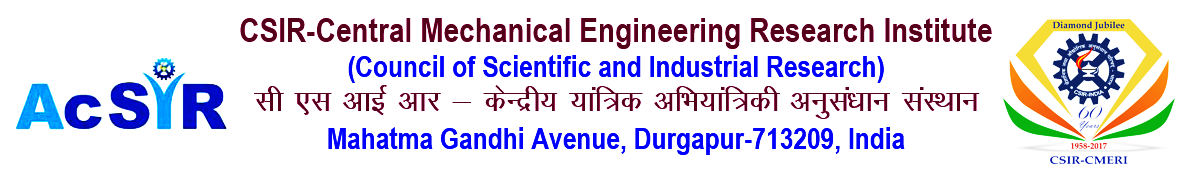 I ………………………………………………declare that all the statements made in this application form are true, complete and correct to the best of my knowledge and belief and nothing has been concealed or distorted. I understand that in the event of any information being found false or incorrect at any stage, my candidature/admission is liable to be cancelled/terminated without notice.Place: 									(Candidate’s Signature)Date:									Application Form (No. PGD/19-20/Form-1) One year full time Post Graduate Diploma (PGD) Programme (Session: 2019-20)PGDAMT (Post Graduate Diploma in Advanced Manufacturing Technology)Application Form (No. PGD/19-20/Form-1) One year full time Post Graduate Diploma (PGD) Programme (Session: 2019-20)PGDAMT (Post Graduate Diploma in Advanced Manufacturing Technology)Application Form (No. PGD/19-20/Form-1) One year full time Post Graduate Diploma (PGD) Programme (Session: 2019-20)PGDAMT (Post Graduate Diploma in Advanced Manufacturing Technology)Application Form (No. PGD/19-20/Form-1) One year full time Post Graduate Diploma (PGD) Programme (Session: 2019-20)PGDAMT (Post Graduate Diploma in Advanced Manufacturing Technology)Application Form (No. PGD/19-20/Form-1) One year full time Post Graduate Diploma (PGD) Programme (Session: 2019-20)PGDAMT (Post Graduate Diploma in Advanced Manufacturing Technology)Application Form (No. PGD/19-20/Form-1) One year full time Post Graduate Diploma (PGD) Programme (Session: 2019-20)PGDAMT (Post Graduate Diploma in Advanced Manufacturing Technology)Application Form (No. PGD/19-20/Form-1) One year full time Post Graduate Diploma (PGD) Programme (Session: 2019-20)PGDAMT (Post Graduate Diploma in Advanced Manufacturing Technology)Application Form (No. PGD/19-20/Form-1) One year full time Post Graduate Diploma (PGD) Programme (Session: 2019-20)PGDAMT (Post Graduate Diploma in Advanced Manufacturing Technology)Application ProcedureApplication form to be downloaded and filled up. Scanned copy of duly filled up application form along with the printout of payment receipt should be e-mailed to coordinator.cmeri@acsir.res.in so as to reach by 31.05.2019 (i.e., application closing date).Hard copy of duly filled up application form and payment receipt should be sent to the following address, so that the same reaches before the date of Aptitude test/ Interview (i.e., 08.07.2019).Application ProcedureApplication form to be downloaded and filled up. Scanned copy of duly filled up application form along with the printout of payment receipt should be e-mailed to coordinator.cmeri@acsir.res.in so as to reach by 31.05.2019 (i.e., application closing date).Hard copy of duly filled up application form and payment receipt should be sent to the following address, so that the same reaches before the date of Aptitude test/ Interview (i.e., 08.07.2019).Application ProcedureApplication form to be downloaded and filled up. Scanned copy of duly filled up application form along with the printout of payment receipt should be e-mailed to coordinator.cmeri@acsir.res.in so as to reach by 31.05.2019 (i.e., application closing date).Hard copy of duly filled up application form and payment receipt should be sent to the following address, so that the same reaches before the date of Aptitude test/ Interview (i.e., 08.07.2019).Application ProcedureApplication form to be downloaded and filled up. Scanned copy of duly filled up application form along with the printout of payment receipt should be e-mailed to coordinator.cmeri@acsir.res.in so as to reach by 31.05.2019 (i.e., application closing date).Hard copy of duly filled up application form and payment receipt should be sent to the following address, so that the same reaches before the date of Aptitude test/ Interview (i.e., 08.07.2019).Application ProcedureApplication form to be downloaded and filled up. Scanned copy of duly filled up application form along with the printout of payment receipt should be e-mailed to coordinator.cmeri@acsir.res.in so as to reach by 31.05.2019 (i.e., application closing date).Hard copy of duly filled up application form and payment receipt should be sent to the following address, so that the same reaches before the date of Aptitude test/ Interview (i.e., 08.07.2019).Application ProcedureApplication form to be downloaded and filled up. Scanned copy of duly filled up application form along with the printout of payment receipt should be e-mailed to coordinator.cmeri@acsir.res.in so as to reach by 31.05.2019 (i.e., application closing date).Hard copy of duly filled up application form and payment receipt should be sent to the following address, so that the same reaches before the date of Aptitude test/ Interview (i.e., 08.07.2019).Application ProcedureApplication form to be downloaded and filled up. Scanned copy of duly filled up application form along with the printout of payment receipt should be e-mailed to coordinator.cmeri@acsir.res.in so as to reach by 31.05.2019 (i.e., application closing date).Hard copy of duly filled up application form and payment receipt should be sent to the following address, so that the same reaches before the date of Aptitude test/ Interview (i.e., 08.07.2019).Application ProcedureApplication form to be downloaded and filled up. Scanned copy of duly filled up application form along with the printout of payment receipt should be e-mailed to coordinator.cmeri@acsir.res.in so as to reach by 31.05.2019 (i.e., application closing date).Hard copy of duly filled up application form and payment receipt should be sent to the following address, so that the same reaches before the date of Aptitude test/ Interview (i.e., 08.07.2019).Postal AddressThe Coordinator, AcSIR CSIR-Central Mechanical Engineering Research InstituteMG Avenue, Durgapur – 713 209 [W.B.]Postal AddressThe Coordinator, AcSIR CSIR-Central Mechanical Engineering Research InstituteMG Avenue, Durgapur – 713 209 [W.B.]Postal AddressThe Coordinator, AcSIR CSIR-Central Mechanical Engineering Research InstituteMG Avenue, Durgapur – 713 209 [W.B.]Contacts9434330540 (PGDAMT)Contacts9434330540 (PGDAMT)Contacts9434330540 (PGDAMT)Paste your recent passport size photograph herePaste your recent passport size photograph herePayment of Application Fee (Rs. 200/-)Fee can be paid through online mode through SBI portal athttps://www.onlinesbi.com/sbicollect/icollecthome.htm?corpID=377679or by visiting https://www.cmeri.res.in -> Opportunity -> Online PaymentExemption: SC/ST/PWD/Women candidates are exempted from application feePayment of Application Fee (Rs. 200/-)Fee can be paid through online mode through SBI portal athttps://www.onlinesbi.com/sbicollect/icollecthome.htm?corpID=377679or by visiting https://www.cmeri.res.in -> Opportunity -> Online PaymentExemption: SC/ST/PWD/Women candidates are exempted from application feePayment of Application Fee (Rs. 200/-)Fee can be paid through online mode through SBI portal athttps://www.onlinesbi.com/sbicollect/icollecthome.htm?corpID=377679or by visiting https://www.cmeri.res.in -> Opportunity -> Online PaymentExemption: SC/ST/PWD/Women candidates are exempted from application feePayment of Application Fee (Rs. 200/-)Fee can be paid through online mode through SBI portal athttps://www.onlinesbi.com/sbicollect/icollecthome.htm?corpID=377679or by visiting https://www.cmeri.res.in -> Opportunity -> Online PaymentExemption: SC/ST/PWD/Women candidates are exempted from application feePayment of Application Fee (Rs. 200/-)Fee can be paid through online mode through SBI portal athttps://www.onlinesbi.com/sbicollect/icollecthome.htm?corpID=377679or by visiting https://www.cmeri.res.in -> Opportunity -> Online PaymentExemption: SC/ST/PWD/Women candidates are exempted from application feePayment of Application Fee (Rs. 200/-)Fee can be paid through online mode through SBI portal athttps://www.onlinesbi.com/sbicollect/icollecthome.htm?corpID=377679or by visiting https://www.cmeri.res.in -> Opportunity -> Online PaymentExemption: SC/ST/PWD/Women candidates are exempted from application feePaste your recent passport size photograph herePaste your recent passport size photograph herePersonal InformationPersonal InformationPersonal InformationPersonal InformationPersonal InformationPersonal InformationPersonal InformationPersonal InformationName (in Block Letters)Name (in Block Letters)Date of BirthDate of BirthNationalityNationalityGenderGenderFather’s NameFather’s NameMother’s NameMother’s NameCategory (SC/ST/OBC/PWD)Category (SC/ST/OBC/PWD)Whether  Physically Handicapped (Y/N)Whether  Physically Handicapped (Y/N)Address for communicationAddress for communicationPermanent AddressPermanent AddressE-mail IDE-mail IDLandline no. and Mobile no.Landline no. and Mobile no.Application Fee Payment DetailApplication Fee Payment DetailApplication Fee Payment DetailApplication Fee Payment DetailApplication Fee Payment DetailApplication Fee Payment DetailApplication Fee Payment DetailApplication Fee Payment DetailApplication Fee Payment DetailDate of PaymentTransaction IdMode of PaymentAmountEducational Qualifications (commencing from 10th standard) Educational Qualifications (commencing from 10th standard) Educational Qualifications (commencing from 10th standard) Educational Qualifications (commencing from 10th standard) Educational Qualifications (commencing from 10th standard) Educational Qualifications (commencing from 10th standard) Examination Board/UniversityStream/Major Subject(s)Year of passingCGPA/% marksEvaluation systemExperience, if anyGATE examination DetailGATE examination DetailGATE examination DetailGATE examination DetailGATE examination DetailSubjectRegistration/Roll no.Date of examinationRank/ScoreValid up to